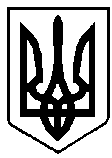 УКРАЇНАРІВНЕНСЬКА ОБЛАСТЬм. ВАРАШР О З П О Р Я Д Ж Е Н Н Яміського голови15 червня 2022  року		  		     	№110-Род-22-1520На виконання постанови про відкриття виконавчого провадження від 26.05.2022 року ВП №69109411, відкритого державним виконавцем Довгаль В.В., про стягнення виконавчого збору, враховуючи лист від Вараського відділу державної виконавчої служби у Вараському районі Рівненської області Західного міжрегіонального управління міністерства юстиції (м.Львів) від 12.05.2022 року №3893, відповідно до ст.28 Закону України «Про виконавче провадження», керуючись статтею 42 «Про місцеве самоврядування в Україні»:Відділу бухгалтерського обліку та звітності виконавчого комітету Вараської міської ради провести виплату виконавчого збору у розмірі 1228,89 (Одна тисяча двісті двадцять вісім гривень 89 копійок) грн. Контроль за виконанням даного розпорядження залишаю за собою.Міський голова                                            		                Олександр МЕНЗУЛ     Про виконання постанови про відкриття виконавчого провадження від 26.05.2022 року ВП №69109411